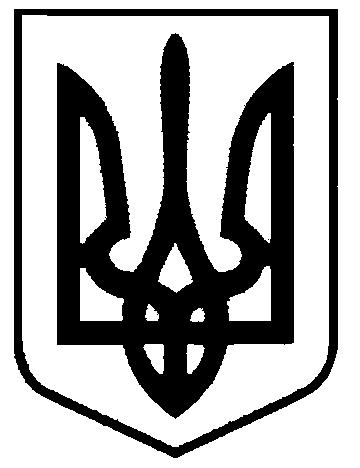 СВАТІВСЬКА МІСЬКА РАДАВИКОНАВЧИЙ КОМІТЕТРІШЕННЯВід «26» січня 2017.                                 м. Сватове                                                      № 6«Про видалення зелених насаджень»        Розглянувши акти  обстеження зелених насаджень № 1-6 від  25 січня 2017 року,  що підлягають видаленню, складені на підставі звернень мешканців м. Сватове, враховуючи що дані зелені насадження є аварійними та сухостійними, керуючись ст. 30 Закону України «Про місцеве самоврядування в Україні», Постановою Кабінету Міністрів України № 1045 від 01.08.2006 року «Про затвердження Порядку видалення дерев, кущів, газонів і квітників у населених пунктах»,ст. 28 Закону України «Про благоустрій населених пунктів»,Виконавчий комітет Сватівської міської ради                                                                  ВИРІШИВ:1. Затвердити акти  обстеження зелених насаджень що підлягають видаленню № 1-6 від  25 січня 2017  року.2. Оформити ордери  на видалення  та омолодження дерев, враховуючи відсутність їх відновної вартості за   адресами:    - вул. Першотравнева - Набережна 12 (клен-4 шт.)- видалення;   - вул. Набережна 75  (тополя-1шт., каштан-1шт)- омолодження ;   - вул. Лісова  58  (верба -2 шт.)   - видалення;   - вул. Зарічна 6     (тополя-1шт., клен-1шт - видалення, кленок-1шт.- омолодження);    - вул. Набережна-Водокачка, берег р. Красна(верба-1шт.)- видалення   - кв. ім. Докучаєва – вздовж ЛЕП біля АЗС ФОП Слободенюк (тополя-6шт.)- видалення.3. Контроль за виконанням даного рішення покласти на заступника міського голови Євтушенко О.І.Сватівський міський  голова                                                                               Є.В.Рибалко